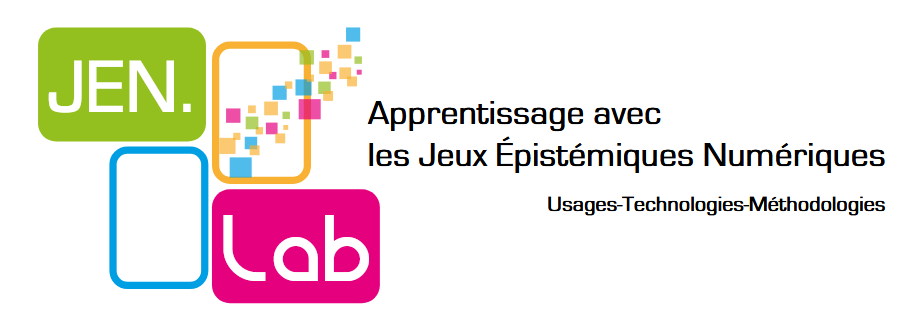 Fiche de préparation de la formation de 2 jours réalisée en janvier 2019.Cette fiche est modifiable et propose une base pour la conception d’une formation sur les JEN s’appuyant sur le jeu Insectophagia ou ses transpositions.Les noms des intervenants et des éléments particuliers à la formation conduite ont été retirés pour faciliter votre appropriation du contenu.Points de vigilance et défauts repérés dans d’autres formations plus ou moins réussies :ne pas appliquer dans la formation la pédagogie que l’on met en avantrester sur l’aspect théoriquene pas faire une formation inadaptabletemps de présentation très longPoints positifs :Les dispositifs pédagogiques présentés ont été mis en œuvre durant la formationLe déroulé de chaque étape était bien prévu (presque à la minute)Principes à mettre en œuvre-    Faire varier les modalités pédagogiques : Mise en œuvre du jeu, Conférences, séances de travail collaboratif, échanges entre participants,…-    Répartir les interventions entre les formateurs.-    Outiller les participants pour les aider à mettre en œuvre le jeu dans leur établissement à leur retour (feuille de route). C’est à dire prévoir un temps suffisant pour que les participants construisent les modalités de mise en œuvre du jeu dans leur établissement (quels supports permettront l’écriture des étapes pour la mise en œuvre du jeu ? par exemple un document d’identification des collègues avec lesquels travailler)-    Faut-il créer une communauté d’enseignants autour du jeu ? pour impulser une dynamique, assurer une forme de SAV, des échanges entre établissements -    Rester sur le jeu de base et proposer des adaptations en commentairesMatériel Prévoir un padlet de la formation ou tout support numérique collaboratifEnvoi 15 jours avant la formation du lien padlet (ou …) et demander aux participants de se présenter sur un post-it du padlet. Vérifier la qualité de la connexion internet  du lieu de la formationChevaletPost-its1 Carnet des joueurs / participantLivret du Maître du Jeu Cartes Evènements/ Protection/ Familles d’insectes/ EnergiesDiaporamaPlateforme Moodle remplacé par des fichiers Excel (gestion des points)Plateforme Addegames (pour définir le jeu/ l’adaptation des établissements)Teaser sur site (et sur clé au cas où …)le site Jen lab DéroulementPrendre en compte la diversité des apprenants : approche séquentielle / approche simultanéeEn fonction du nombre de participants et de leur répartition par établissement, si possible constituer des équipes d’établissement dans la perspective d’une adaptation du jeu par établissementLes équipes constituées doivent rester en équipe tout au long de la formationFaire tirer ponctuellement des cartes évènements Des affiches + post it : lieux/ durée/ matériel/ emploi du temps/ disciplines METAPLAN (post-it sur affiches)Vos questions, vos observations à propos… Pour plus tard, peut être …Une idée à garder pour une autre formation, un jour peut être … : Proposition de conduire une formation sous la  forme d’un jeu : gain de badge / d’argent Mission 1 : à définirMission 2 : détailler le contenuMission 3 : présentation du jeu mis en œuvre et des ressources envisagéesJour 1Matin : Immerger rapidement les participants dans la situation de jeu.Après-midiRetour sur leur expérience (méta-plan) / travailler à la mise en œuvre du jeu dans leur établissementJour 2MatinRetour théorique sur le jeu pour apprendreSélection de cartes événements à tout momentAprès-midides joueursdes joueursdu jeudu jeudu maître du jeu et du super-hérosdu maître du jeu et du super-hérosleur implicationles tâches à effectuerles missionsles cartes événementsla distinction de leurs rôlesleurs tâchesle travail en équipeles apprentissagesles badgesles jauges Développement Durableleurs interactions avec les joueursleurs accessoiresTempsObjectifqui ?quoi ?Comment ?9h15 -9h30introduction générale: les 2 joursDiaporama9h30 -9h40Présentation et lancement du jeu Déguisées-Comme avec les élèves-Répartition par équipe- Présentation rapide de l’économie générale du jeu (points, badge,...)9h40 - 11h40Placer les participants dans une situation de jeu en remplissant un niveau Insectophagia Super hérosMaitre du jeuUtiliser les cartes événements !!!Salle informatiquePar équipe, réaliser le Niveau 1 : mission 1, puis selon le temps, mission 2 et/ou mission 3 dans l’ordre de leur choix.11h40 - 12h30Présentation en 3 min des réalisations de chaque équipeattribuer les points et badges questions-échangesdocument de comptage de points TempsObjectifqui ?quoi ?Comment ?13h30-14h15Echanger sur la situation de jeu du matin : les ressorts ludiques, les compétences travaillées, Retour sur le jeu du matinMétaplan tableau+ post-itsModèle du métaplan sur site14h15 - 15hApports théoriques sur jouer/apprendreEchanges-Sélectionner des extraits vidéo d’Eric Sanchez et Audrey Serna- Profils de joueurs (Revenir sur les 8 profils de joueurs - pluralité des joueurs)15h - 16h30Comment mettre en place le niveau 1 du jeu dans son établissement Matériel, organisation, obstaclesPar équipe d’établissementA défaut, par équipes de jeuTempsObjectifqui ?quoi ?Comment ?9 h15 -9h30 Présentation générale du jeuVidéo teaser (6min)9h30-11hDétailler les niveaux 2 (atelier badge géomètre et métrologie géoportail)
Niveau 3Manipulation des instruments outils11h-11h30Gestion des emplois du temps du jeu et des intervenants11h30-12h30organisation du  jeu par établissementMatériel, obstacles, organisationTempsObjectifqui ?quoi ?Comment ?Poursuite Réflexion sur la transposition du jeu dans leur lycéePréparation d’un document synthétique de la transposition-adaptation du jeu (à projeter)Les ressources/ le sitePrésentation des différentes adaptations du jeu produites durant la formationConclusion-BilanMise en place d’un suivi, d’échanges entre participants/établissements ??